Классный час: «Олимпийские игры»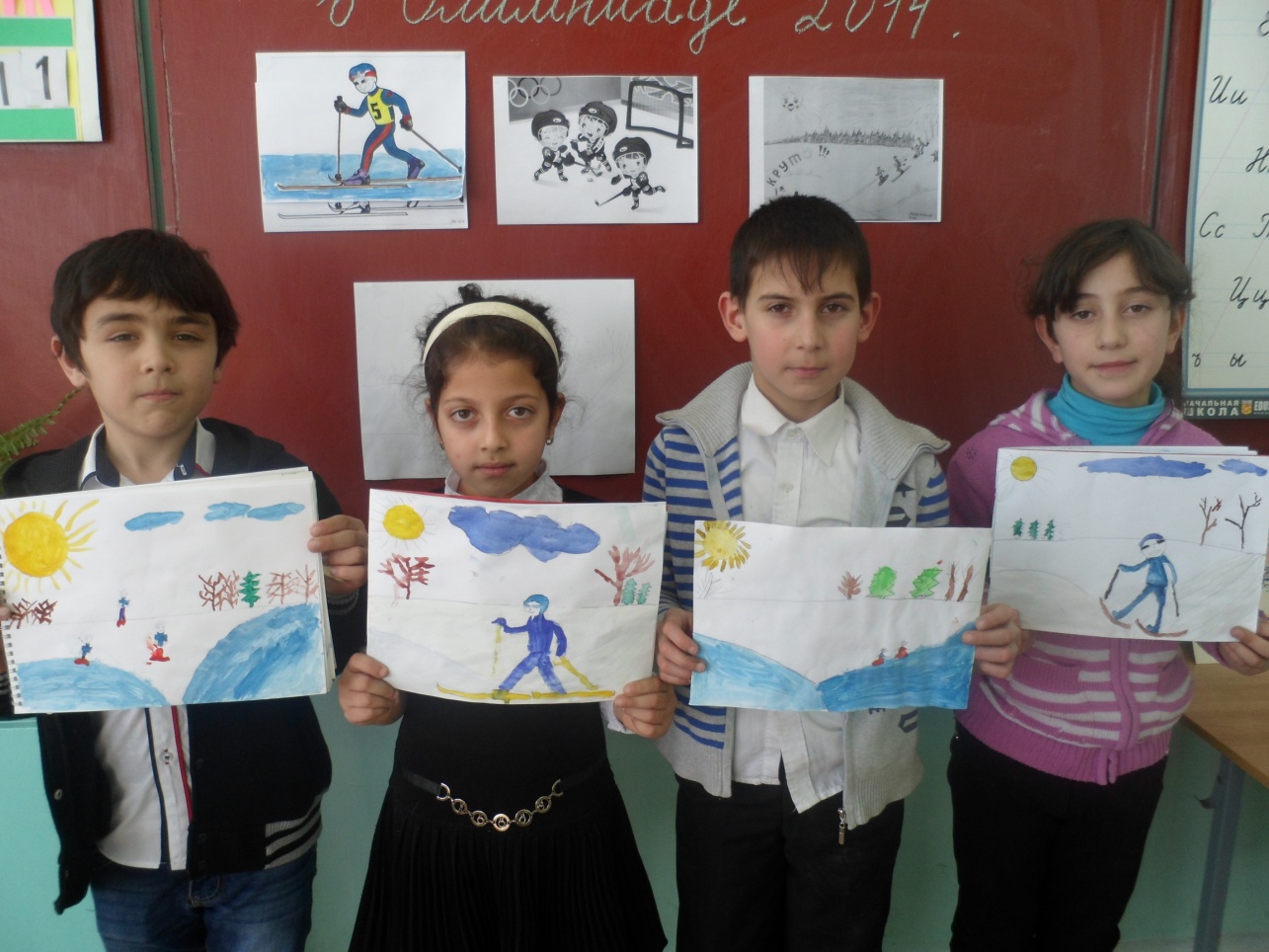 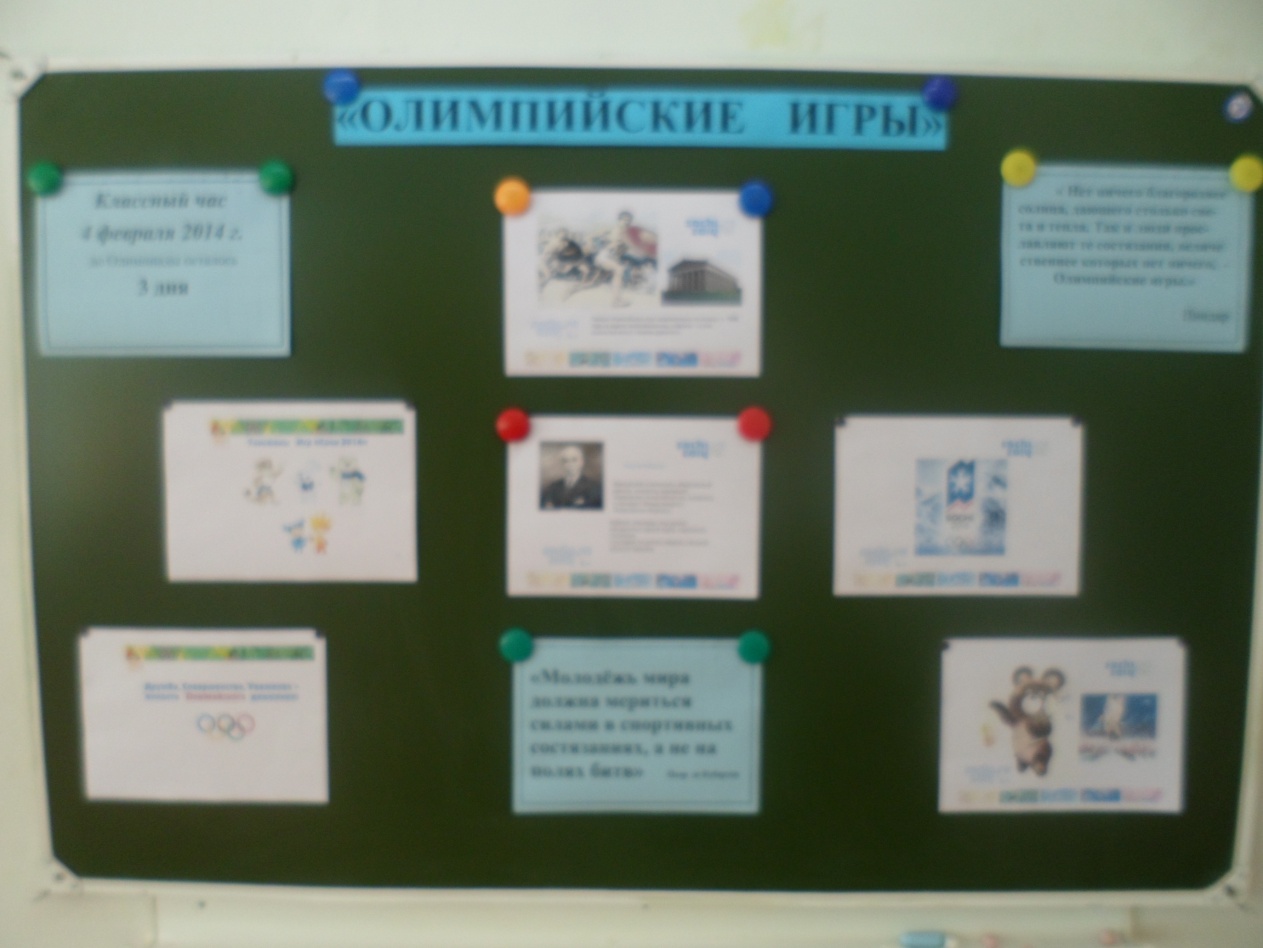 